GOVERNMENT OF MEGHALAYA	(O) 0364-2224003/2500782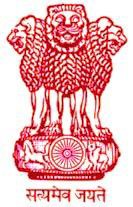 OFFICE OF THE DEPUTY COMMISSIONER	(F) 0364- 2223394EAST KHASI HILLS DISTRICT SHILLONGNo.DDMA/EKH/140/2020/47	Dated Shillong the 28th October, 2020.NOTIFICATIONIn pursuance to notification of the Government of Meghalaya, Health and Family Welfare Department vide No.Health.99/2020/115 dated 6th October 2020, the following Hotels/Guest Houses in East Khasi Hills District are hereby notified as Paid Isolation Centres for asymptomatic COVID-19 positive patients who wish to spend the recommended period of quarantine in a paid facility:-Note:-1.	Shared rooms will be permitted only for families opting to isolate together.2.	All bookings are to be done before arrival by calling the notified contact number and guests will arrive at the hotel only after receiving confirmation from the hotel/guest house. List of guests staying at the Hotel/Guest House including the address and contact numbers shall be maintained and submitted daily by email to  dcofficeshillong@gmail.com.3.	Food shall be provided by the hotel/ guest house as per the rate fixed by the hotel.General Instructions:-1.	Hotels/Guest Houses will arrange for designated drop off-points where the positive patients will be dropped.2.	The guest will fill an undertaking stating that they shall follow all quarantine guidelines laid down by the Health Department. Hotels will make necessary arrangements so that all formalities for check-in are contactless and in line with all COVID-19 prevention protocols.3.	The management will ensure segregation of floors/areas used to accommodate guests who are on paid isolation and have dedicated staff for these areas.4.	Guests are not allowed to move out of the room or walk in the corridors.5.	Guests must isolate themselves in their rooms and stay away from people. He/she is not allowed to mix around or meet with the other occupants from the other rooms.6.	Guests must maintain physical distancing, cough etiquette and wash their hands regularly.7.	Guests are advised to drink lots of fluids to stay hydrated.8.	All meals (Breakfast, Lunch, Dinner) should be placed on a table outside the guest room and guests should be informed through the phone or by knocking at their door.9.	Visitors are not allowed. However, dropping of the guests’personal requirements may be allowed at specific timings laid down by the facility. The name and contact number of the guest should be tagged appropriately.10.  The guest should report immediately to the facility management if they display any symptoms such as fever, persistent pain/pressure in the chest etc. The Hotel Manager will inform the District Helpline/ District Surveillance Officer immediately in such cases.11.  Consumption of alcoholic beverages, tobacco and smoking of cigarettes is prohibited.12.  The regular guests should not mix with the guests under quarantine.13.  Medical Teams may contact the guests over phone or visit as per requirement to monitor their health status.Hygiene1.	The room should be kept clean by the guest at all times. He/she should clean the room and bathroom by himself/herself.2.	The guest should pay strict attention to hand hygiene before and after meals, and after using the toilet.3.	It is advised that disposable packaging should be used for meals.4.	Guests checking in as groups/families may avoid eating from the same food packet, sharing eatables or sharing towels or other such items.5.	The guest should dispose the waste items in the proper dustbins provided by the facility to each room especially biomedical waste such as used masks and gloves.6.	The Hotel/Guest House is responsible for laundry service of used bed linens and towels strictly following all health protocols.Facility and Staff1.	Proper wearing of mask, gloves, PPE if required, physical distancing and proper hygiene is to be maintained at all times by the staff.2.	No staff should be allowed inside the guest room at any time.3.	The staff should pay strict attention to hand hygiene before and after preparing food, before eating, after using the toilet, etc.4.	Staff should wear triple layer medical mask at all times. The mask must be discarded after eight hours of use or earlier if it has become wet or visibly soiled.5.	Intercom is to be provided in each guest room or a common intercom placed in the corridor.Guests are to be informed that in case of any emergency they should use the intercom in their room/corridor and contact the reception immediately.6.	Proper and clearly marked dustbins along with garbage bags should be provided by the facility for segregation of bio-medical waste (gloves, etc) and general solid waste at the point of generation in isolation rooms. A system of collection of such waste shall be put in place by the facility and clearly communicated to the guests.7.	Proper disposal of garbage is to be maintained by the facility. Waste shall be disposed as per provisions of the Biomedical Waste Management Rules, 2016. General solid waste shall be disposed as solid waste as per provisions under Solid Waste Management Rules, 2016.8.	The facility should follow proper disinfection procedures of the room and bathroom/toilet after a guest is discharged.9.	Hotel/Guest House Reception area/thoroughfares should be sanitized daily.                   Sd/-(Miss Isawanda Laloo, IAS)Deputy Commissioner & Chairperson (DDMA) East Khasi Hills District, Shillong.Sl.No.Name ofHotel/Guest HouseNumber ofRooms availableRoom Rate per Night (InRupees)Contact Number1.Hotel Polo TowersPolo Grounds20  rooms₹ 2500 plus tax98622568582.Woodstock	FarmHouse, Mylliem7 rooms₹  2140 plus tax96124762023.Hotel Assembly, Khyndai Lad, Police BazarDeluxe RoomSingle(4 rooms)₹ 15009863020999986304213394367209993.Hotel Assembly, Khyndai Lad, Police BazarDeluxe RoomDouble(6 rooms)₹ 20009863020999986304213394367209993.Hotel Assembly, Khyndai Lad, Police BazarDeluxe RoomTriple(3 rooms)₹ 26009863020999986304213394367209993.Hotel Assembly, Khyndai Lad, Police BazarExecutive Room(4 rooms)₹ 30009863020999986304213394367209994.Sojourn Guest HouseNear NEIGRIHMS, Umsawli8 rooms₹ 120093669869685.The Habitat,Lady Veronica ParkLaitumkhrah4 rooms₹ 2000 plus tax8575024861Sl.No.Name ofHotel/Guest HouseNumber ofRooms availableRoom Rate per Night (InRupees)Contact	Number6.Hotel BarbareekIewduh MarketBarabazarSingle Bed4 rooms₹ 600879473445194021319796.Hotel BarbareekIewduh MarketBarabazarStandard DoubleBed12  roomsOne person = ₹700Two persons	= ₹ 800879473445194021319796.Hotel BarbareekIewduh MarketBarabazarDeluxe DoubleBed10 roomsOne person = ₹800Two persons	= ₹ 1000879473445194021319796.Hotel BarbareekIewduh MarketBarabazarSuper Deluxe7 roomsOne person = ₹ 1000Two person	= ₹1400879473445194021319796.Hotel BarbareekIewduh MarketBarabazarTriple Bed3 roomsOne person	= ₹ 1000Two persons = ₹ 1200Three persons   = ₹ 1500879473445194021319796.Hotel BarbareekIewduh MarketBarabazarQuad Bed4 roomsOne person = ₹1200Two persons	= ₹ 1400Three persons   = ₹ 1600Four persons	= ₹1800879473445194021319796.Hotel BarbareekIewduh MarketBarabazarFive bedded5 roomsOne person = ₹ 1000Two persons	= ₹1600Three persons   = ₹ 1800Four persons	= ₹ 2000Five persons	= ₹2200879473445194021319797.Treebo OmegaHome Stay, Mawnianglah, Mylliem C&RD Block8 rooms₹ 10008787330495